ΕΛΛΗΝΙΚΗ ΔΗΜΟΚΡΑΤΙΑ                                                                    ΥΠΗΡΕΣΙΑΝΟΜΟΣ ΛΑΚΩΝΙΑΣ                                                                     ΑΜΟΙΒΕΣ ΚΤΗΝΙΑΤΡΩΝΔΗΜΟΣ ΣΠΑΡΤΗΣ                                                                   Δ/ΝΣΗ ΟΙΚΟΝΟΜΙΚΩΝ ΥΠΗΡΕΣΙΩΝ                                       ΤΜΗΜΑ ΠΡΟΜΗΘΕΙΩΝ & ΕΡΓΑΣΙΩΝ            ΠΡΟΫΠΟΛΟΓΙΣΜΟΣ:  31.999,24 €  ΣΥΜΠΕΡΙΛΑΜΒΑΝΟΜΕΝΟΥ ΤΟΥ Φ.Π.ΑCPV: 8520000-1ΕΝΤΥΠΟ ΠΡΟΣΦΟΡΑΣ                                            ΣΤΟΙΧΕΙΑ ΟΙΚΟΝΟΜΙΚΟΥ ΦΟΡΕΑ                                  ΕΝΔΕΙΚΤΙΚΟΣ ΠΡΟΫΠΟΛΟΓΙΣΜΟΣΟ κατωτέρω υπογράφων, δηλώνω υπεύθυνα ότι : α) Το έντυπο οικονομικής προσφοράς μας, είναι αυτό που συντάχθηκε από την Αναθέτουσα Αρχή, χωρίς καμία τροποποίηση. β) Η προσφορά αυτή ισχύει για 90 ημέρες από την υποβολή στο Δήμο. γ) Οι αναγραφόμενες τιμές θα παραμείνουν αμετάβλητες ως την ολοκλήρωση της σύμβασης. δ) Λάβαμε γνώση των προδιαγραφών των προς υλοποίηση υπηρεσιών  τις οποίες αποδεχόμαστε χωρίς επιφύλαξη. ε) Η καθαρή αξία συμπεριλαμβάνει τις νόμιμες κρατήσεις (ΠΛΗΝ ΦΠΑ που βαρύνει το Δήμο)..                                  Σπάρτη,………../…………../2019                                               Ο Προσφέρων                                        (Σφραγίδα& υπογραφή)ΕΠΩΝΥΜΙΑ Α.Φ.Μ. ΕΔΡΑ ΣΤΟΙΧΕΙΑ ΕΠΙΚΟΙΝΩΝΙΑΣ (τηλέφωνο, FAX & e-mail ΣΤΟΙΧΕΙΑ ΕΠΙΚΟΙΝΩΝΙΑΣ (τηλέφωνο, FAX & e-mail α/αΠΕΡΙΓΡΑΦΗ ΕΡΓΑΣΙΩΝΜΟΝΑΔΑ ΜΕΤΡΗΣΗΣΕΝΔΕΙΚΤΙΚΗ ΠΟΣΟΤΗΤΑΤΙΜΗΜΟΝΑΔΟΣ(χωρίς ΦΠΑ)ΔΑΠΑΝΗ(χωρίς ΦΠΑ)1Ηλεκτρονική ταυτοποίηση και Καταγραφή (Τοποθέτηση microchip)Αριθ. ζώων1402Επίσκεψη μετά ενέσιμης θεραπείας Αριθ. ζώων653Επίσκεψη μετά χορηγήσεως ορού ενδοφλεβίως  Αριθ. ζώων254Εμβολιασμός με πολλαπλό εμβόλιο και αντιλυσσικό, γαστρεντερική αποπαρασίτωσηΑριθ. ζώων145Εμβολιασμός με πολλαπλό εμβόλιο, γαστρεντερική αποπαρασίτωση  Αριθ. ζώων156Εμβολιασμός με αντιλυσσικό εμβόλιοΑριθ. ζώων807Εμβολιασμός με αντιλυσσικό εμβόλιο, γαστρεντερική αποπαρασίτωσηΑριθ. ζώων308Θεραπεία γαστρεντερικής παρασίτωσηςΑριθ. ζώων129Βιοχημικές εξετάσεις αίματος ανά παράμετροΑριθ. ζώων4510Θεραπεία δερματικών παρασιτώσεων (κρότωνες, ψύλλοι, ψώρες)Αριθ. ζώων3011Γενική αίματοςΑριθ. ζώων1512Διπλό τεστ ερλιχίωσης-λεϊσμανίασηςΑριθ. ζώων7013Τεστ λεϊσμανίασης2514Τεστ ερλιχίωσης σκύλουΑριθ. ζώων1015Τεστ λεπτοσπείρωσης σκύλουΑριθ. ζώων1016Θεραπεία ερλιχίωσης σκύλου25017Αιμοληψία και αποστολή ορού αίματος στο ΚΚΙΑ μέσω ΔΑΟΚ ΠΕ ΛΑΚΩΝΙΑΣ για την εργαστηριακή επιβεβαίωση της λεϊσμανίασης του σκύλου και εύρεση τίτλου αντισωμάτωνΑριθ. ζώων7018Test παρβοΐωσης(τύφου) του σκύλουΑριθ. ζώων519Εξέταση κοπράνων για παράσιταΑριθ. ζώων1420Καλλιέργεια για εύρεση δερματομυκήτων σκύλουΑριθ. ζώων521Μικροσκοπική εξέταση ξεσμάτων  δέρματοςΑριθ. ζώων3022Ακτινογραφία απλή χωρίς τη χορήγηση ηρεμιστικούΑριθ. ζώων1223Χειρουργικές μικροεπεμβάσεις γάταςΑριθ. ζώων324Χειρουργικές μικροεπεμβάσεις σκύλουΑριθ. ζώων1025Στείρωση γάταςΑριθ. ζώων226Στείρωση σκύλας ανεξαρτήτου βάρους και σταδίου αναπαραγωγικού κύκλου (και πυομήτρα)Αριθ. ζώων12227Ευνουχισμός γάτουΑριθ. ζώων528Ευνουχισμός σκύλου Αριθ. ζώων5029Περίδεση  καταγμάτων με τη χρήση γύψινου επιδέσμου Αριθ. ζώων530Απλή παρακολούθηση στο ιατρείο/μέραΑριθ. ζώων7831Εντατική παρακολούθηση στο ιατρείο / ημέραΑριθ. ζώων1532Ευθανασία νεογέννητου κουταβιού Αριθ. ζώων833Ευθανασία μικρόσωμου σκύλου έως 10kg / γάτας Αριθ. ζώων334Ευθανασία μεσαίου μεγέθους σκύλου 10-20 kgΑριθ. ζώων335Ευθανασία μεγαλόσωμου σκύλου 20-40 kgΑριθ. ζώων536Ενέσιμη αναισθησία μικρόσωμου σκύλου έως 10 kg / γάταςΑριθ. ζώων1037Ενέσιμη αναισθησία σκύλου 10-25kgΑριθ. ζώων1038Ενέσιμη αναισθησία σκύλου>25kgΑριθ. ζώων1039Νεκροτομή και αποστολή οργάνων για τοξικολογική εξέταση σκύλου-γάταςΑριθ. ζώων4ΣΥΝΟΛΟ (χωρίς ΦΠΑ)ΣΥΝΟΛΟ (χωρίς ΦΠΑ)ΣΥΝΟΛΟ (χωρίς ΦΠΑ)ΣΥΝΟΛΟ (χωρίς ΦΠΑ)ΣΥΝΟΛΟ (χωρίς ΦΠΑ)ΦΠΑ 24%ΦΠΑ 24%ΦΠΑ 24%ΦΠΑ 24%ΦΠΑ 24%ΓΕΝΙΚΟ ΣΥΝΟΛΟΓΕΝΙΚΟ ΣΥΝΟΛΟΓΕΝΙΚΟ ΣΥΝΟΛΟΓΕΝΙΚΟ ΣΥΝΟΛΟΓΕΝΙΚΟ ΣΥΝΟΛΟ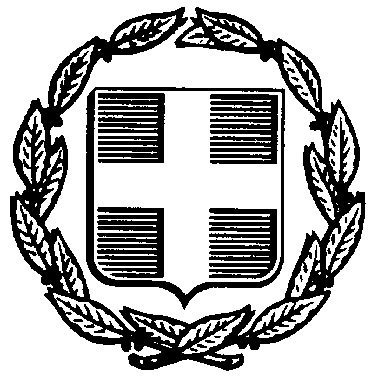 